LA POSTA ELETTRONICA  GMAILNel  NUOVO  MESSAGGIO di posta elettronica trovo:A: si mette l’indirizzo di posta (nome contatto) a cui va inviato il messaggioCc: si mettono gli indirizzi per mandare il messaggio in copia per conoscenza (COPIA CARBONE)Ccn (COPIA NASCOSTA): per mandare i messaggi in copia senza che si vedano gli indirizzi OGGETTO :  importante per far capire il contenuto del messaggio di postaCONTENUTO: testo messaggioINVIA: tasto per far partire il messaggioPER RISPONDERE  In posta in arrivo CLICCARE SU  freccetta grigia  in alto a destra così rispondo a chi mi ha scritto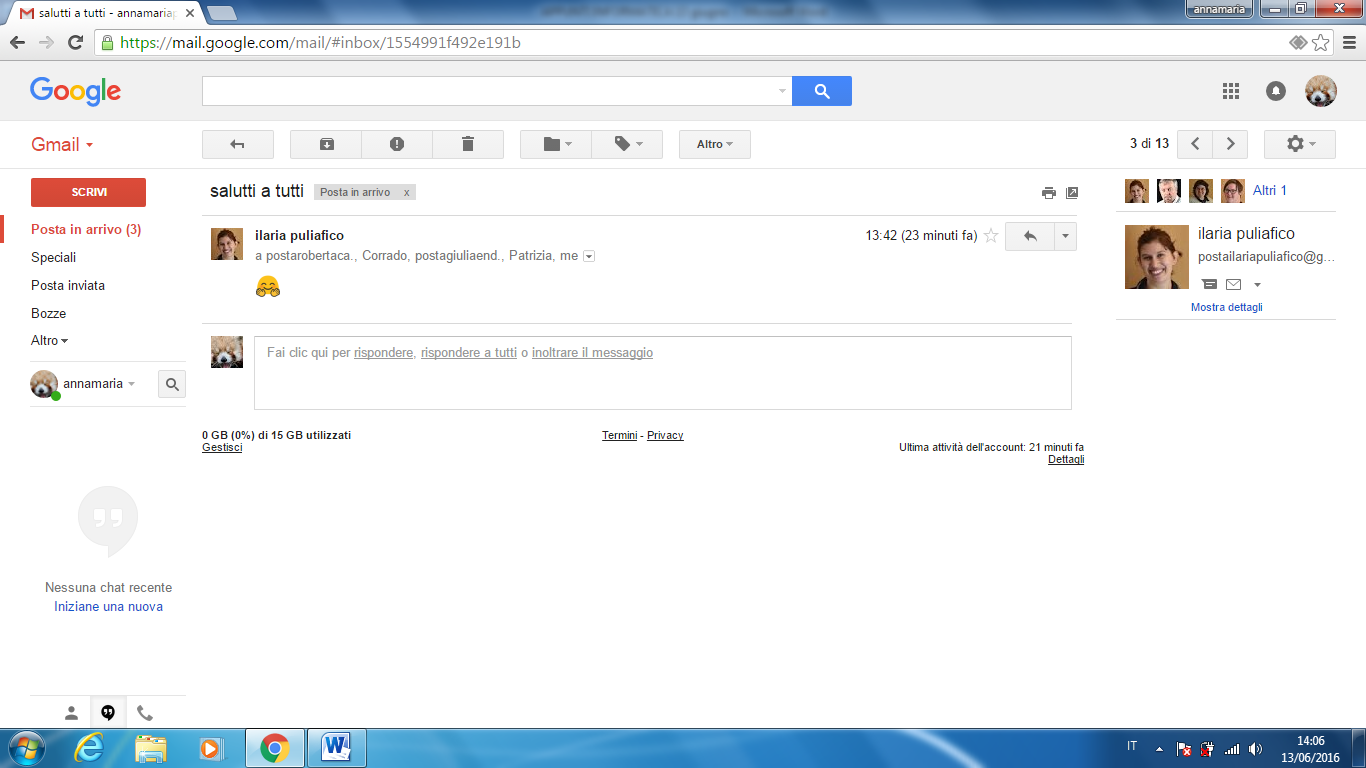 se clicco ALTRO posso scegliere RISPONDI A TUTTI: rispondo anche alle persone in copia (CC)INOLTRA: mantiene il messaggio compresi gli allegati (immagini, file) 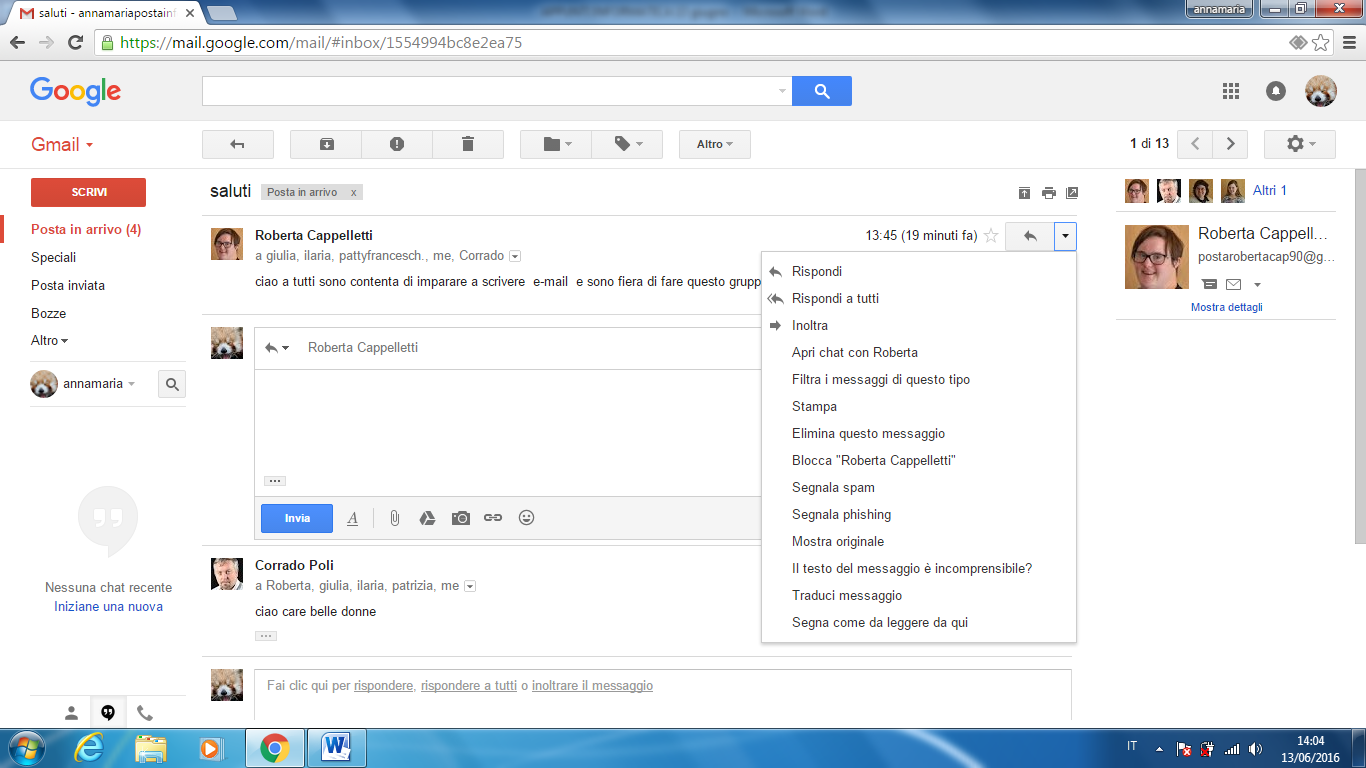 